REPERTOIRE UNIT 2REPERTOIRE: pg. 18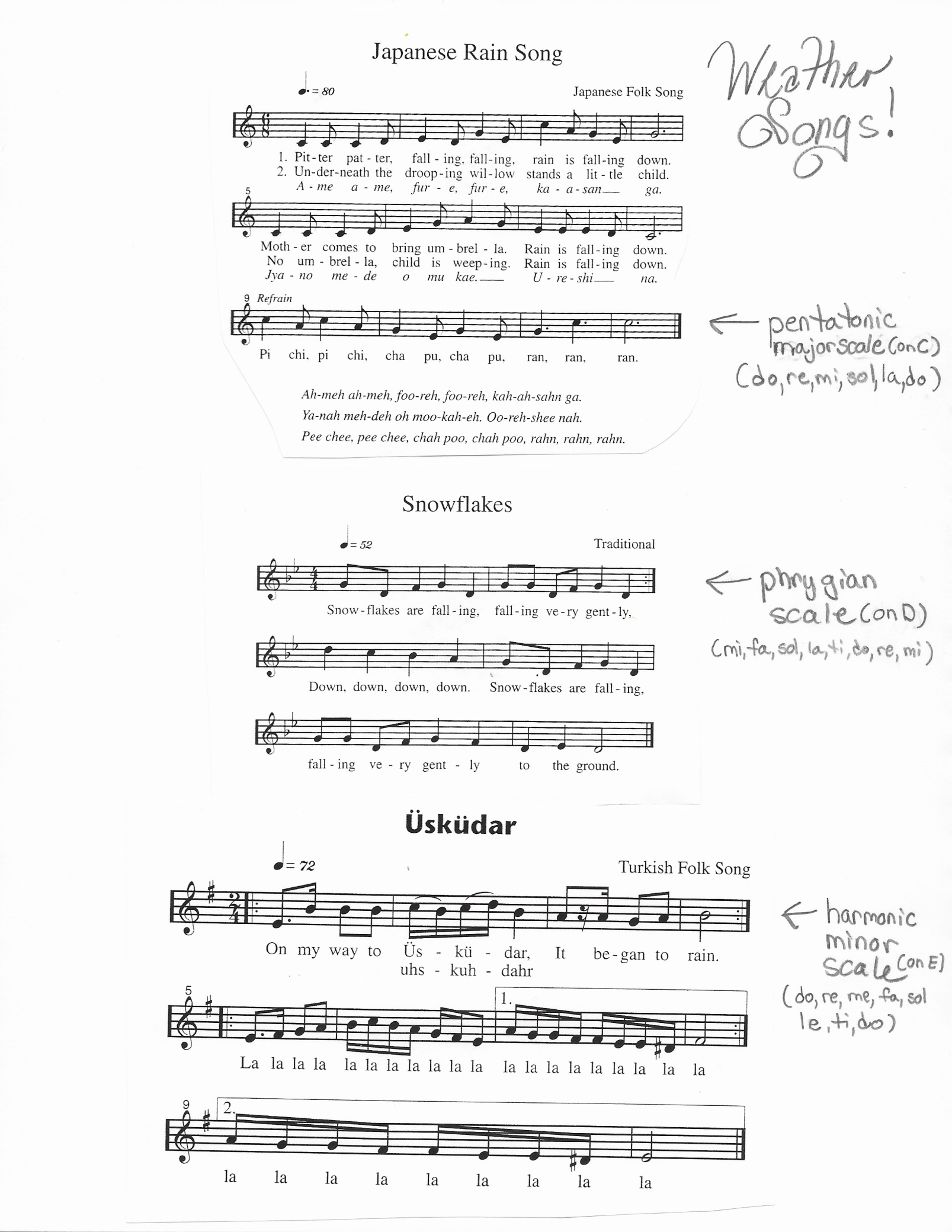 REPERTOIRE: pg. 19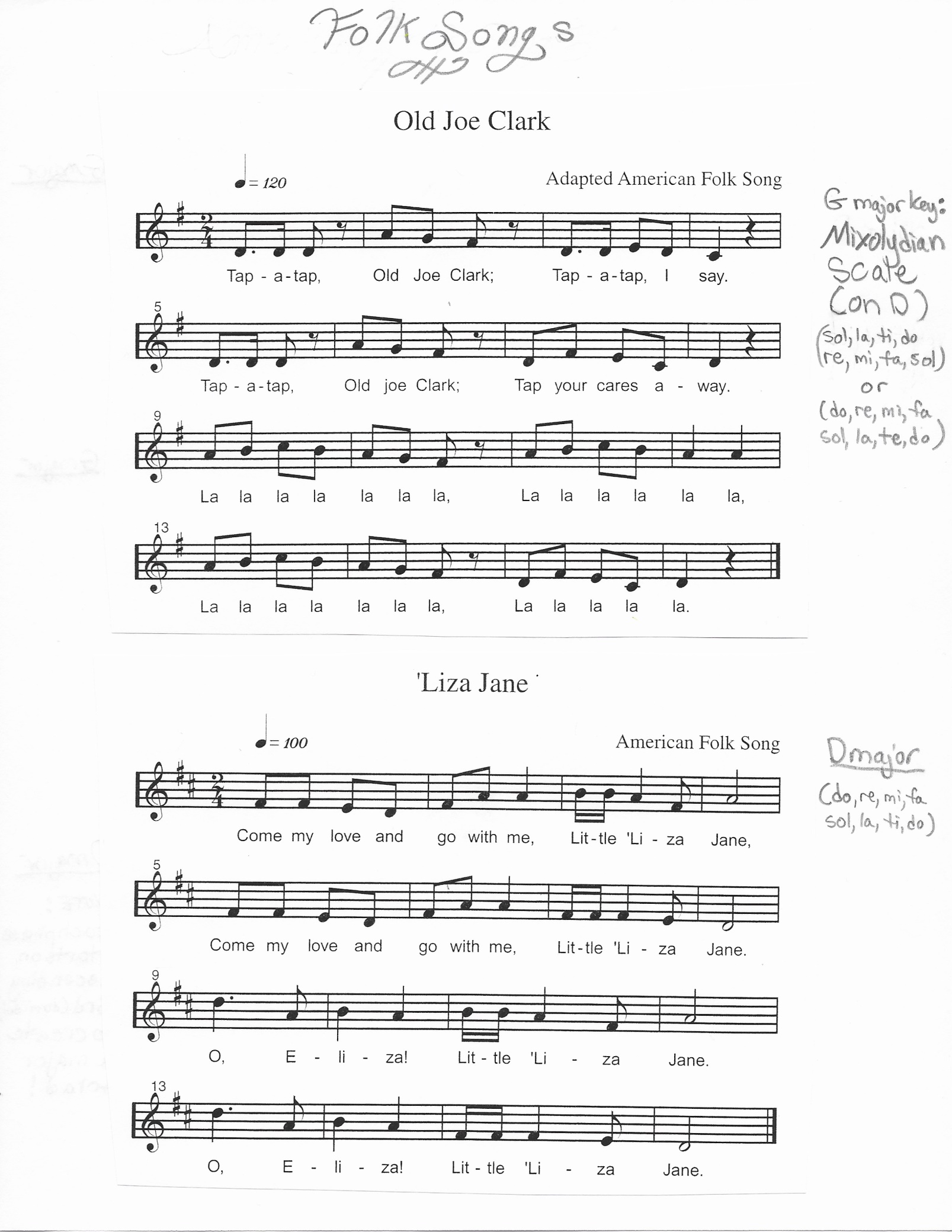 REPERTOIRE: pg. 20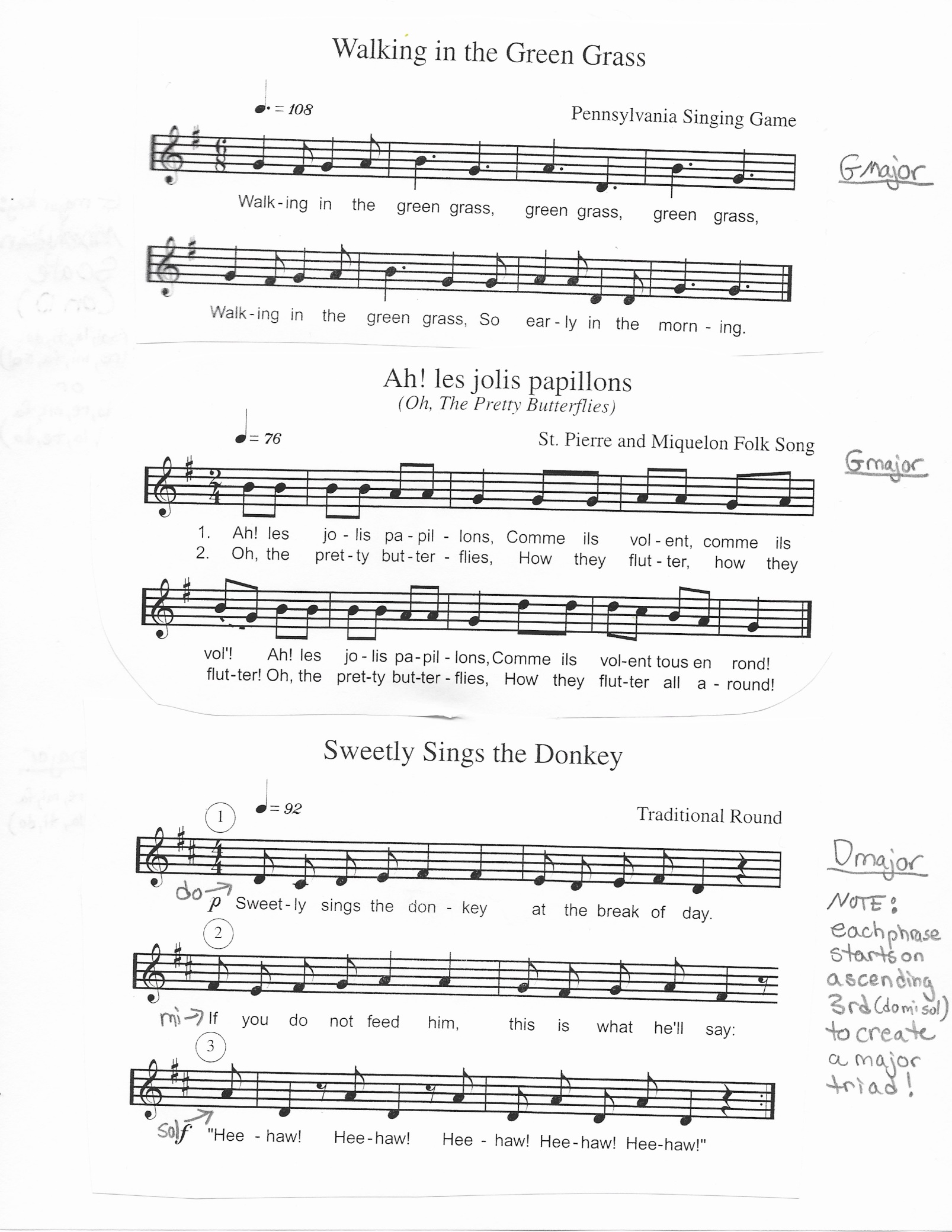 REPERTOIRE: pg. 21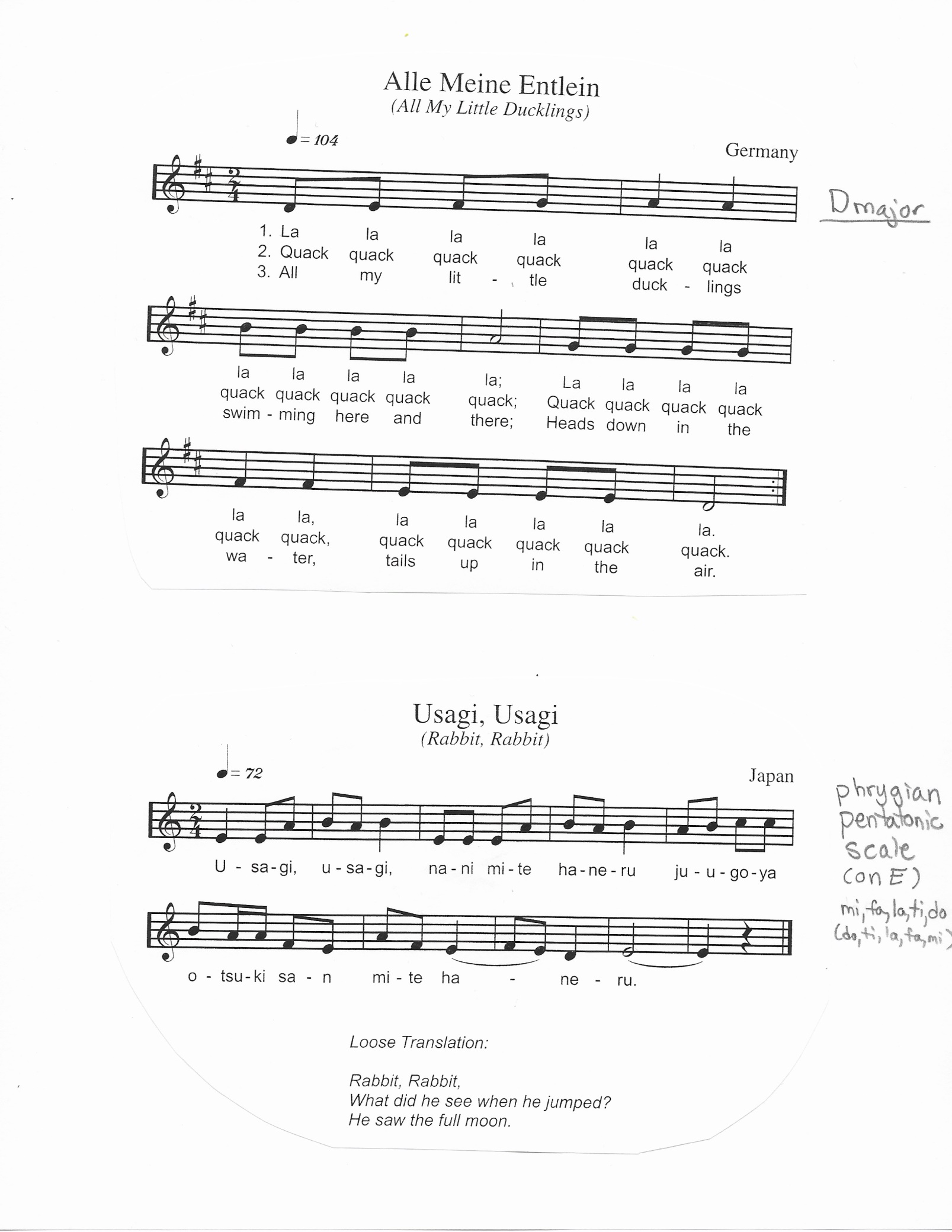 REPERTOIRE: pg. 22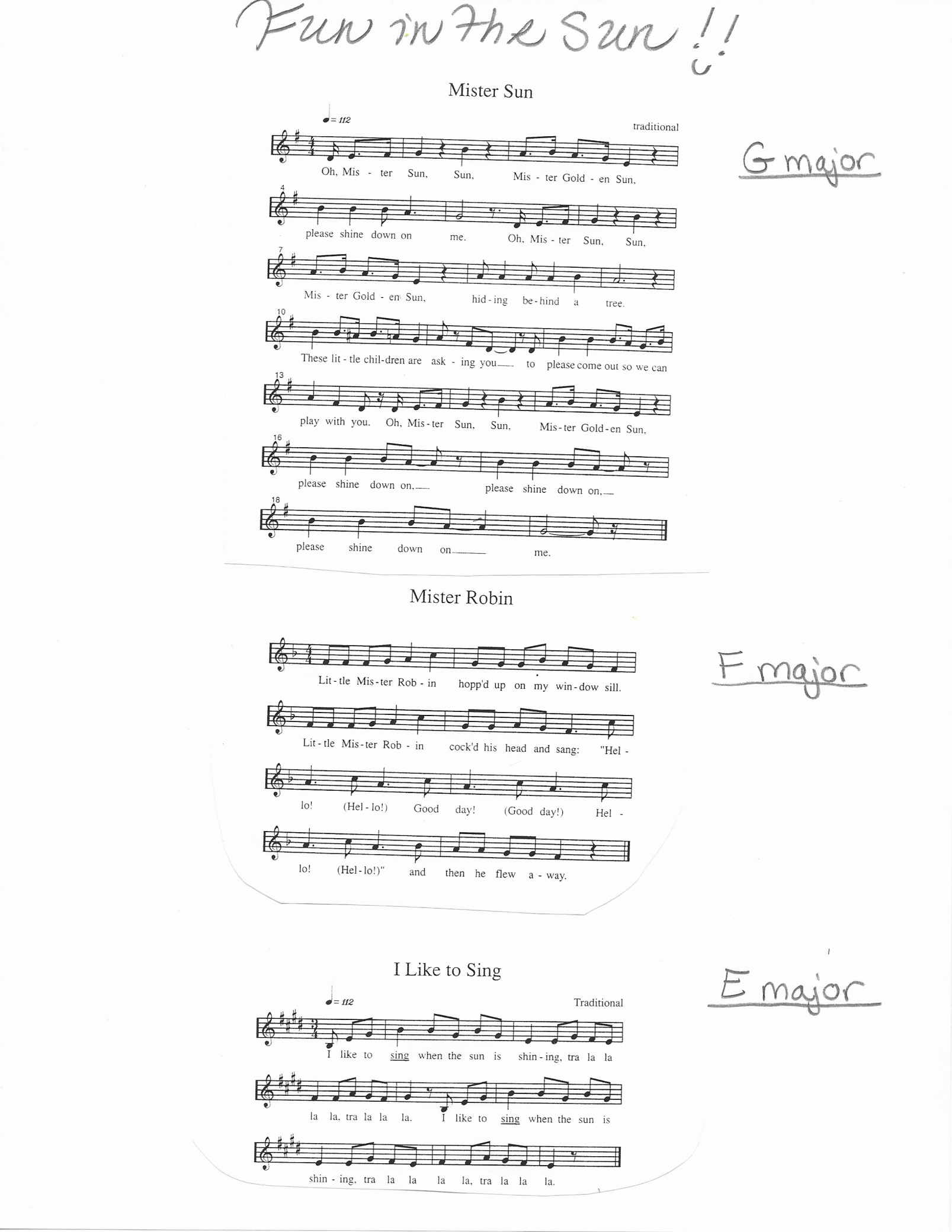 REPERTOIRE: pg. 23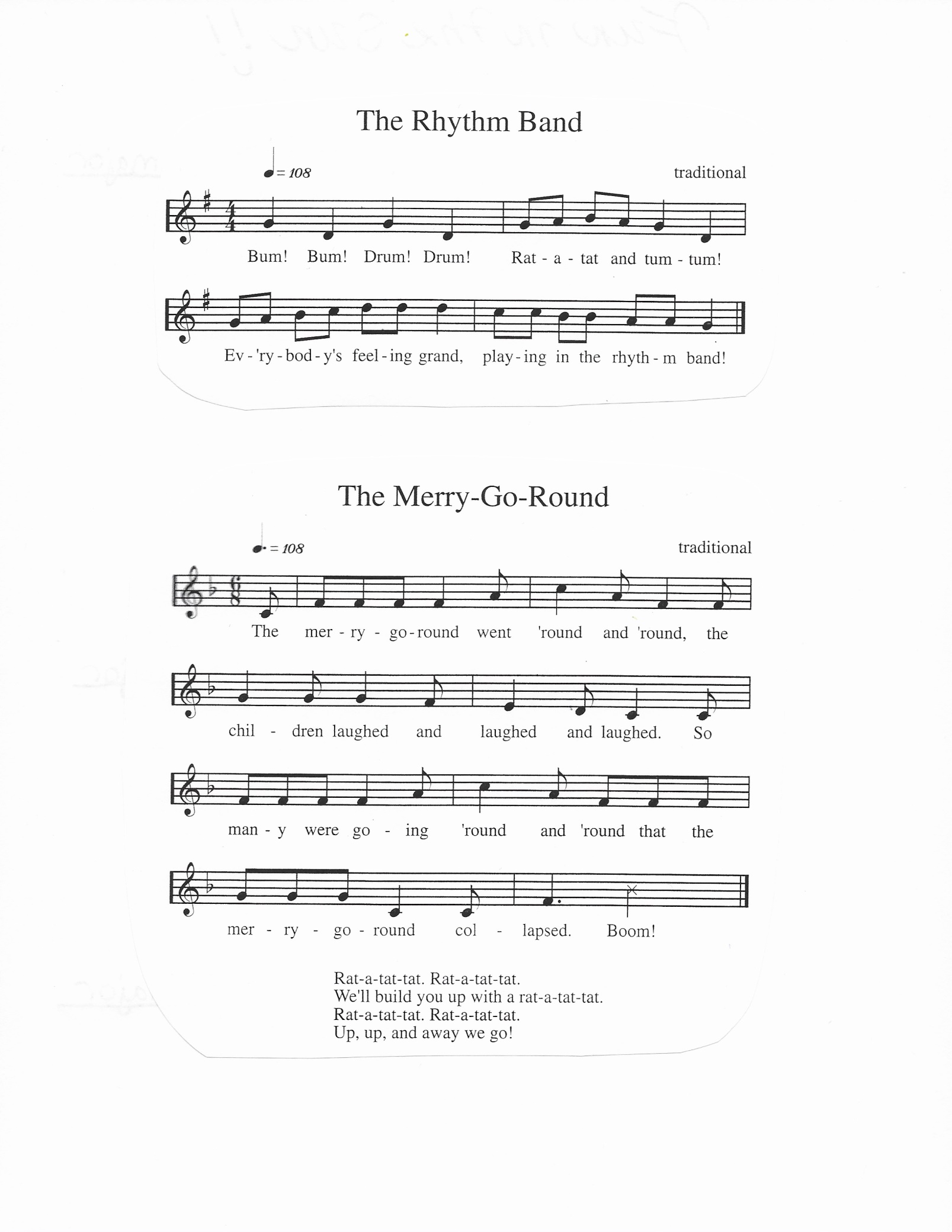 REPERTOIRE: pg. 24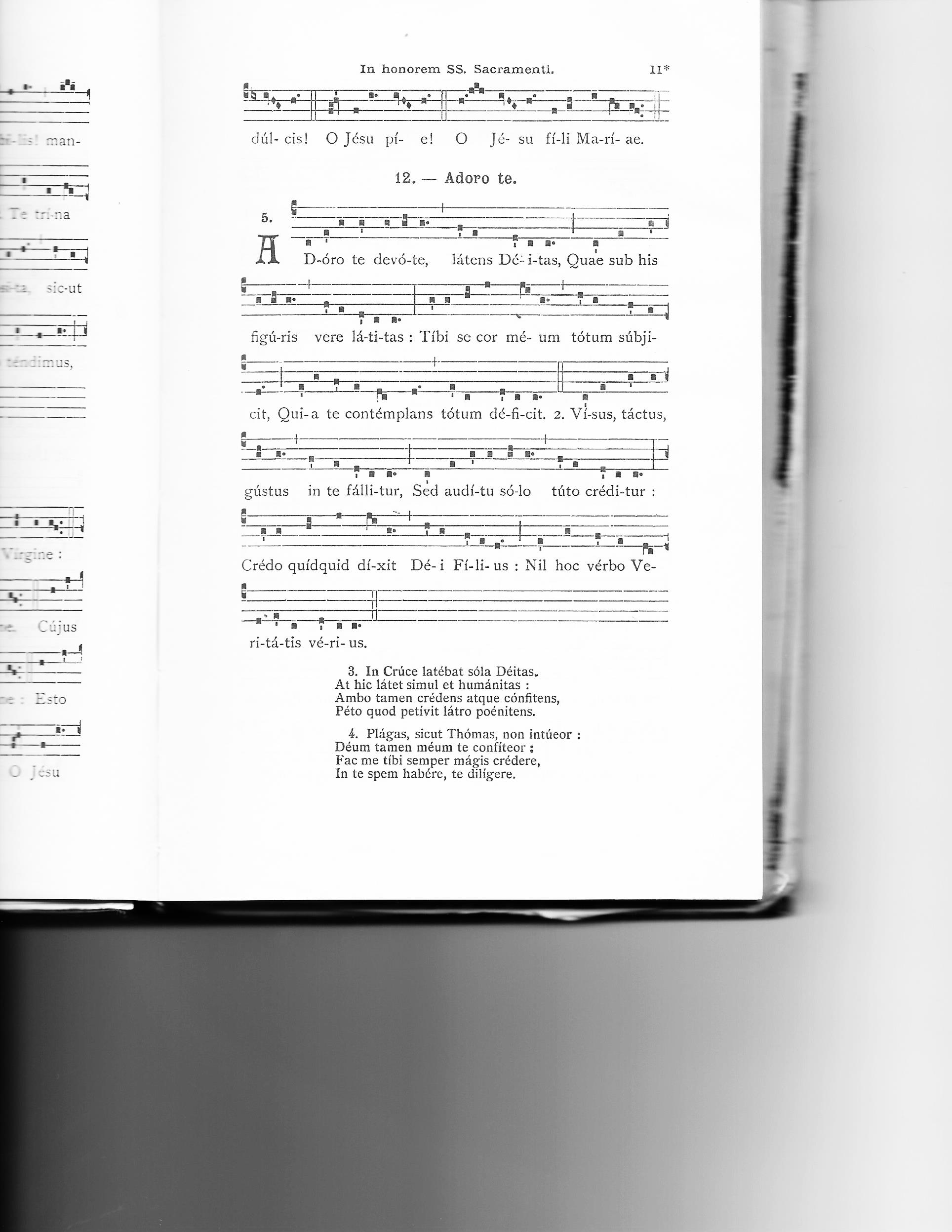 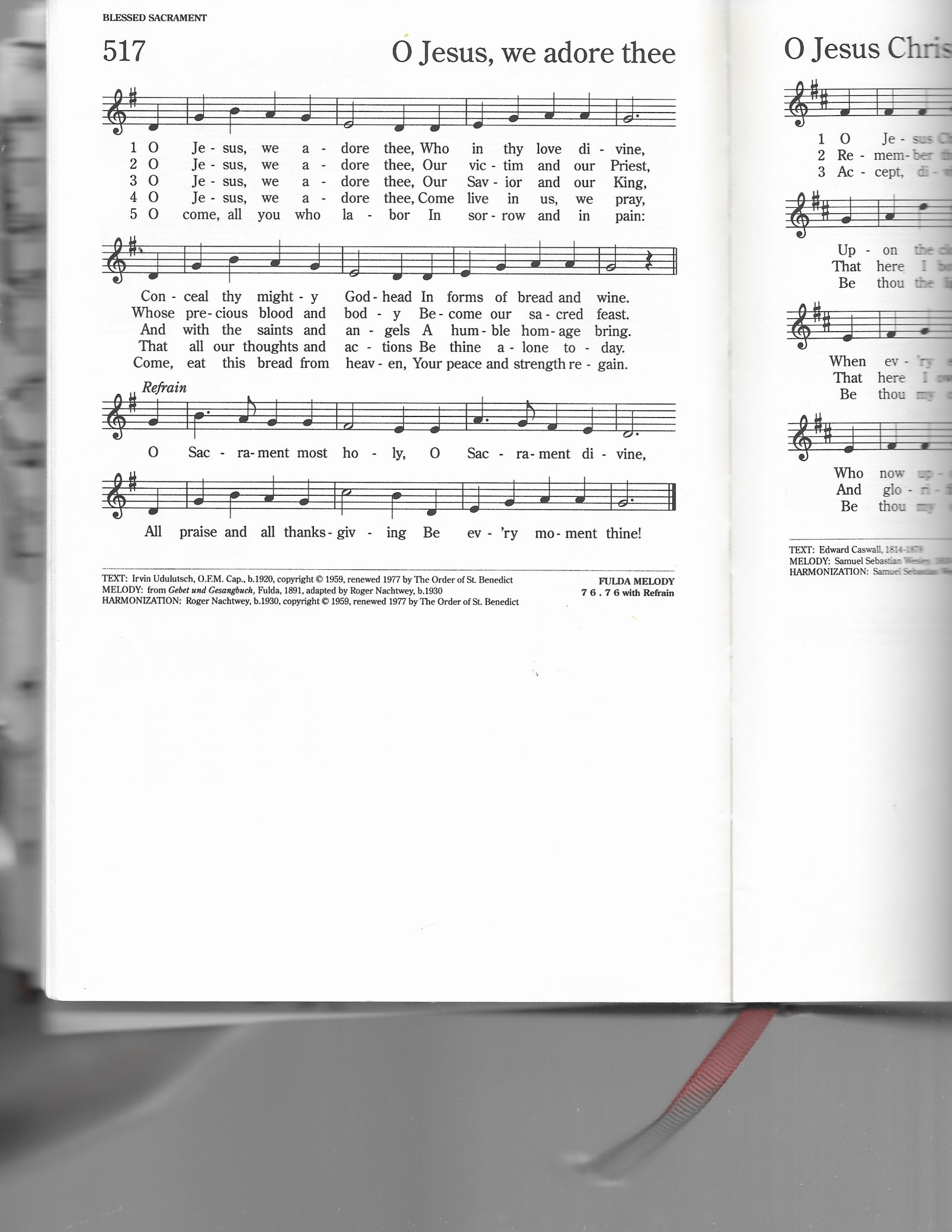 REPERTOIRE: pg. 25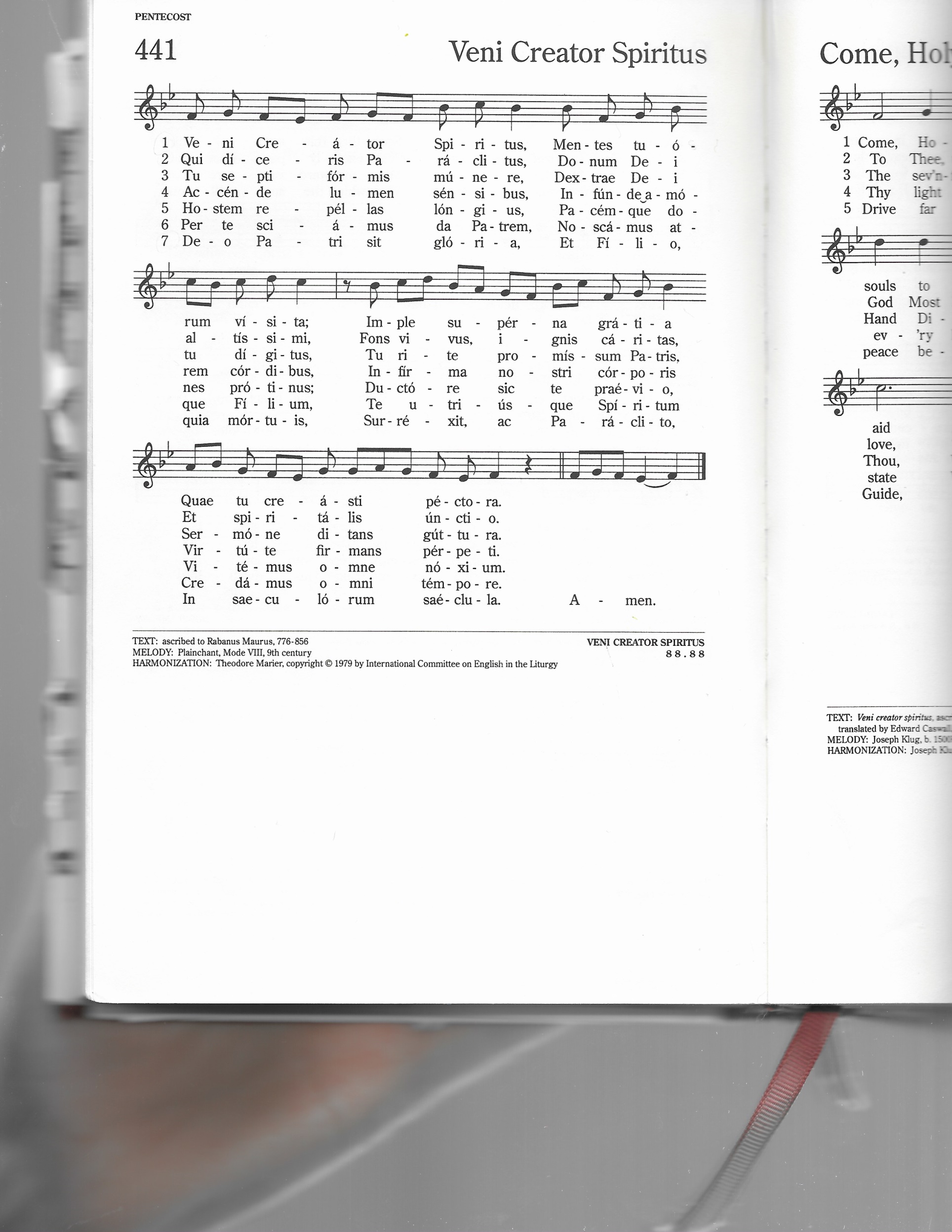 REPERTOIRE: pg. 26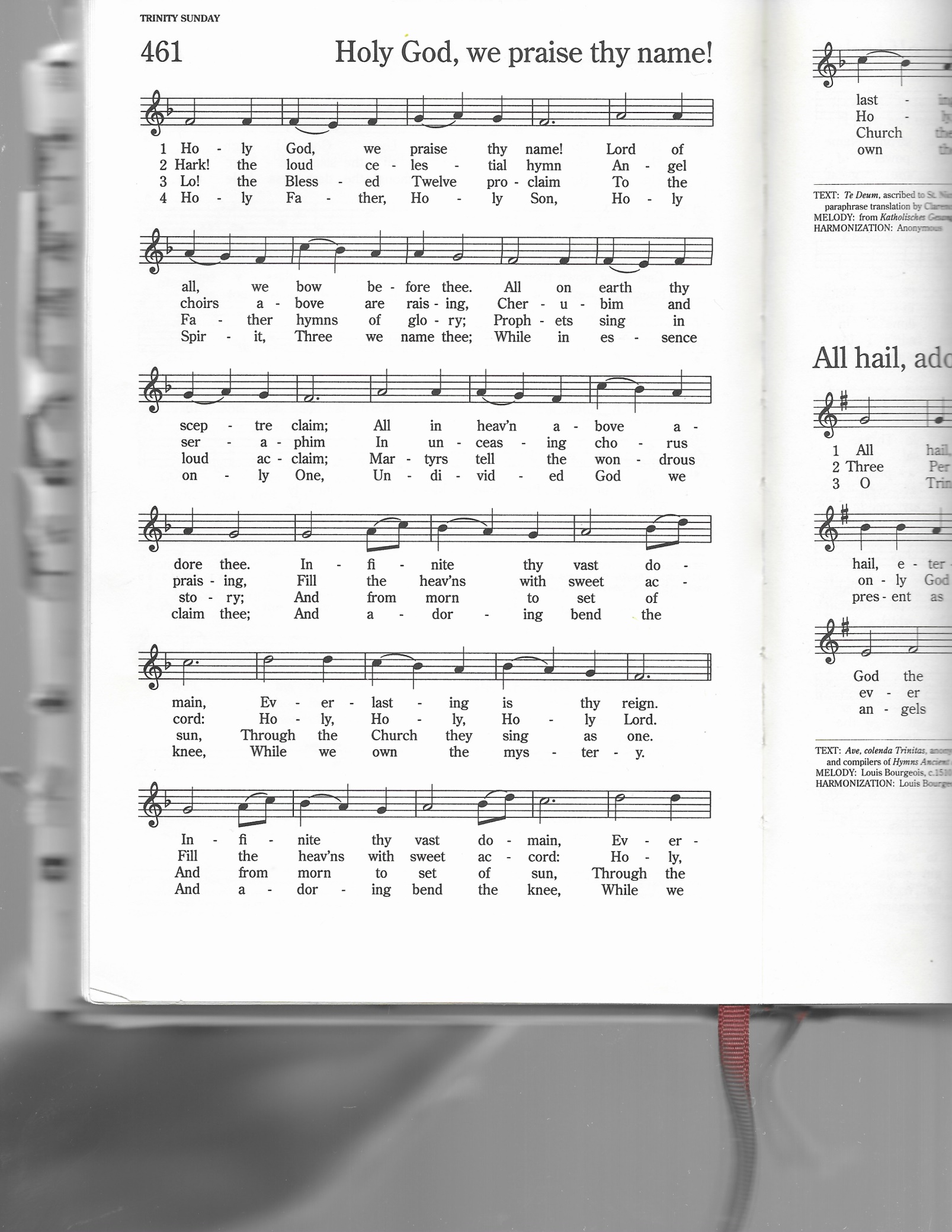 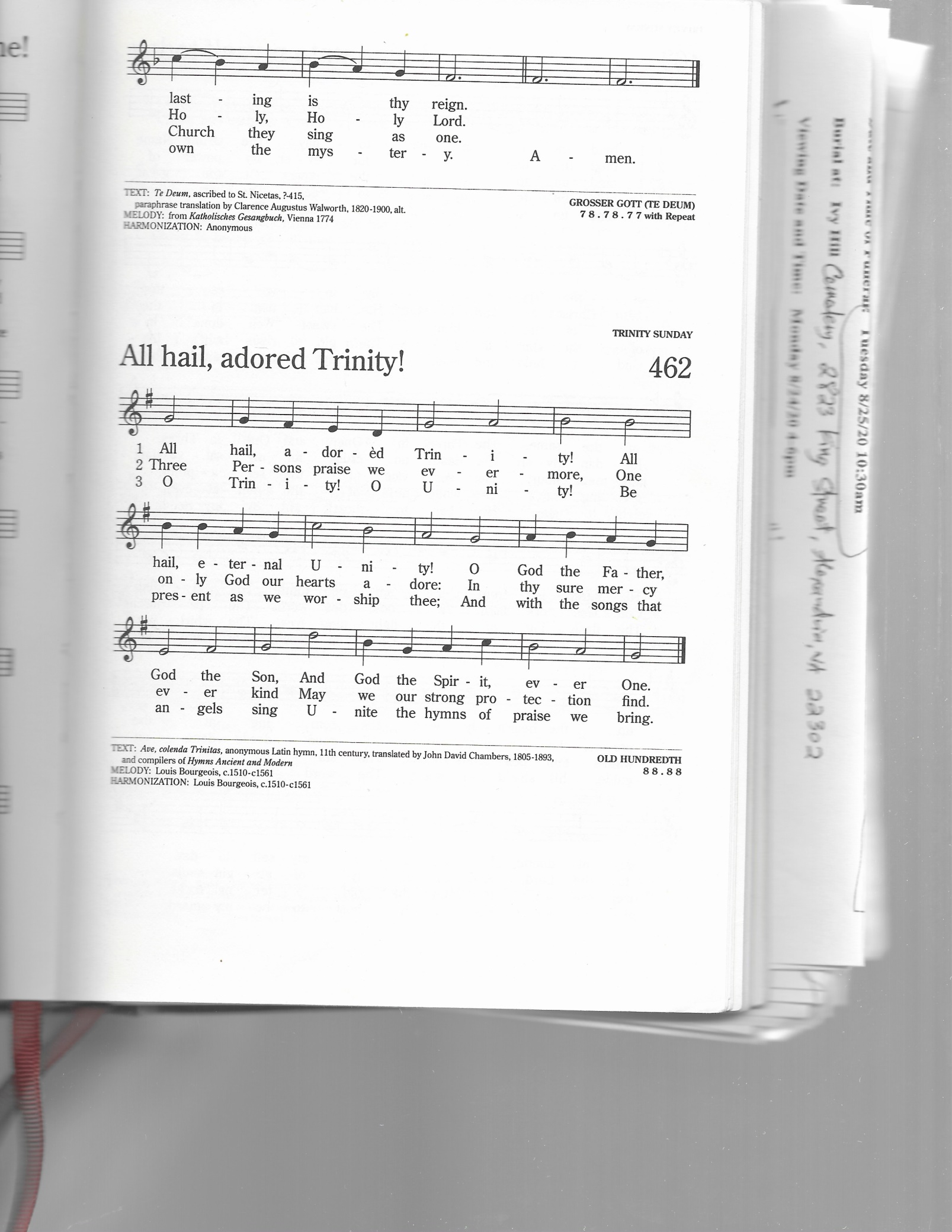 REPERTOIRE: pg. 27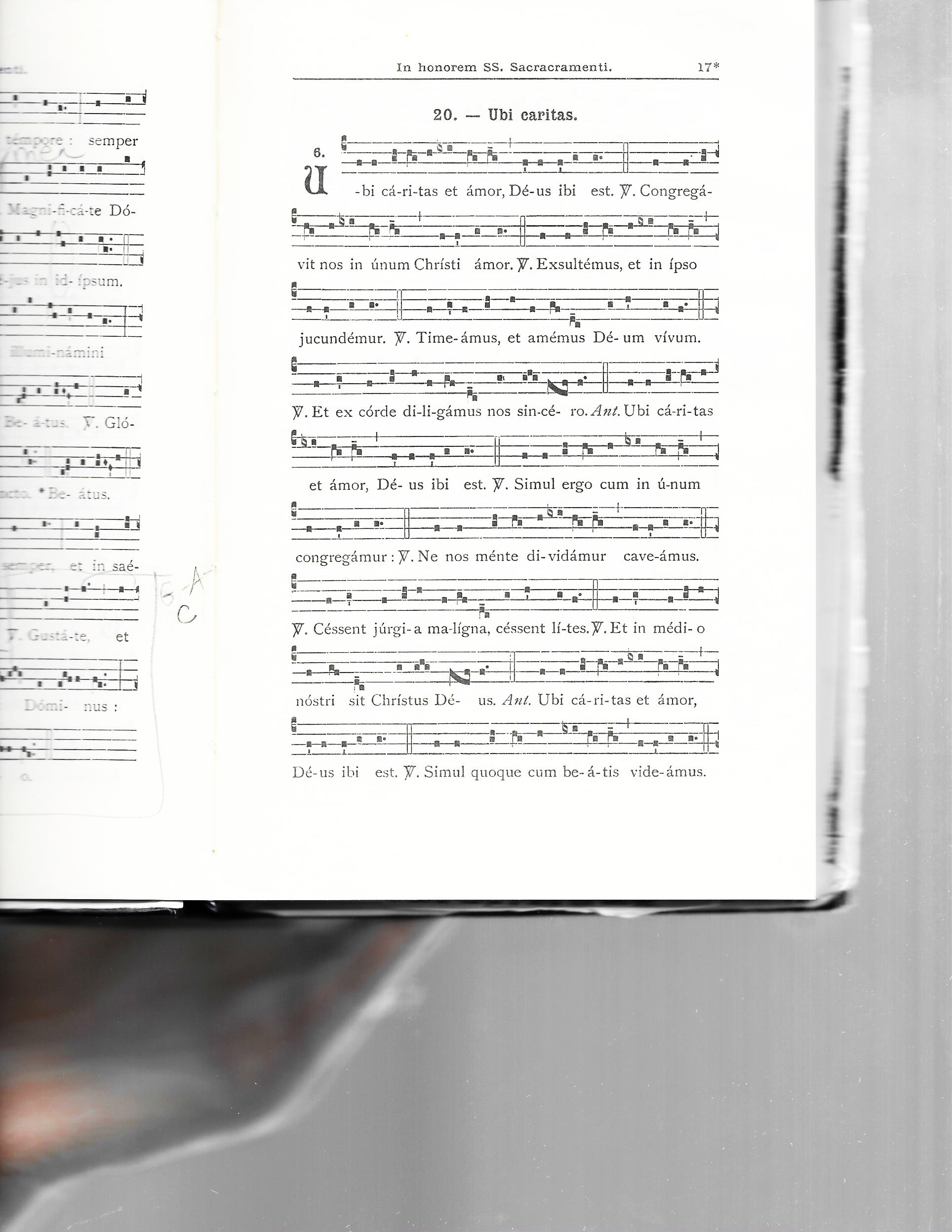 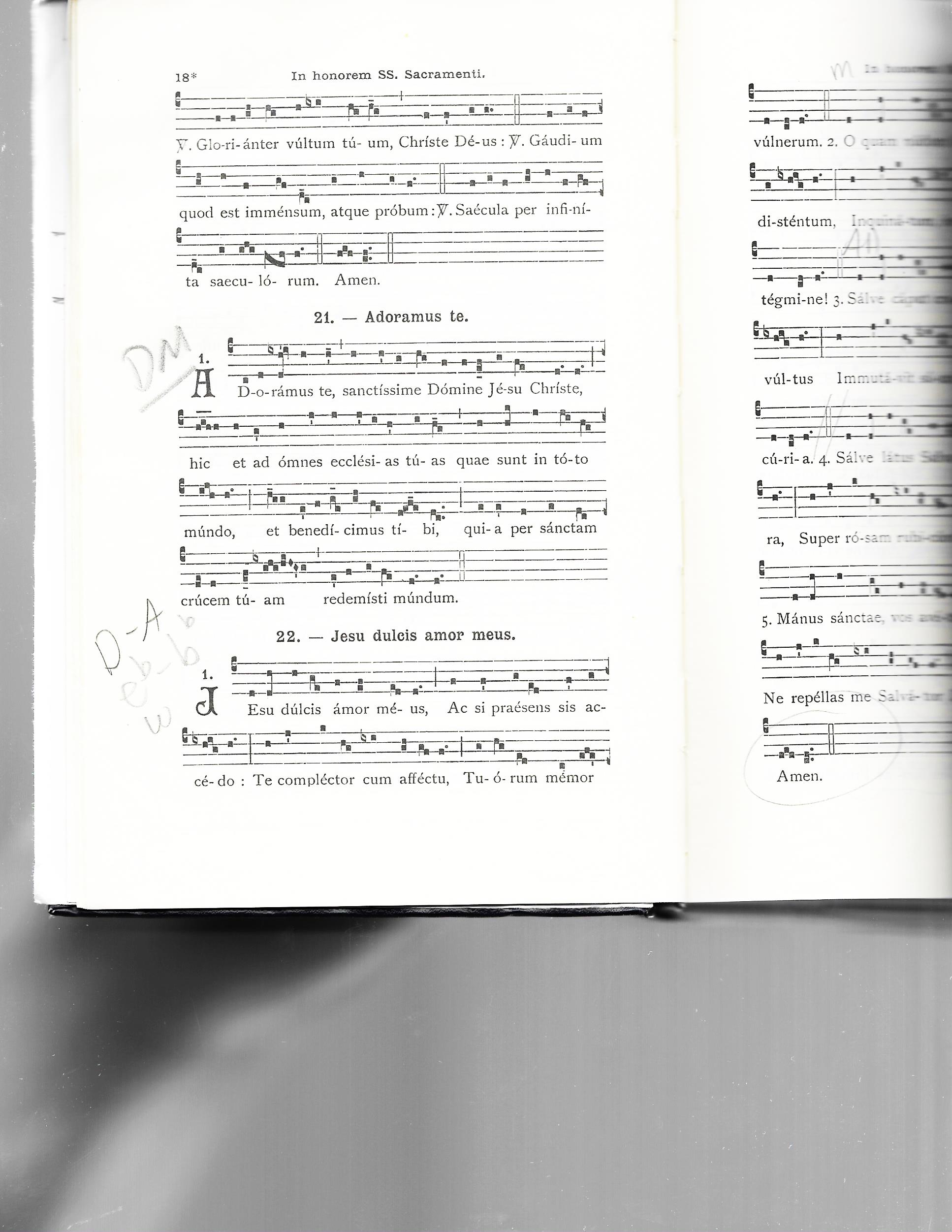 REPERTOIRE: pg. 28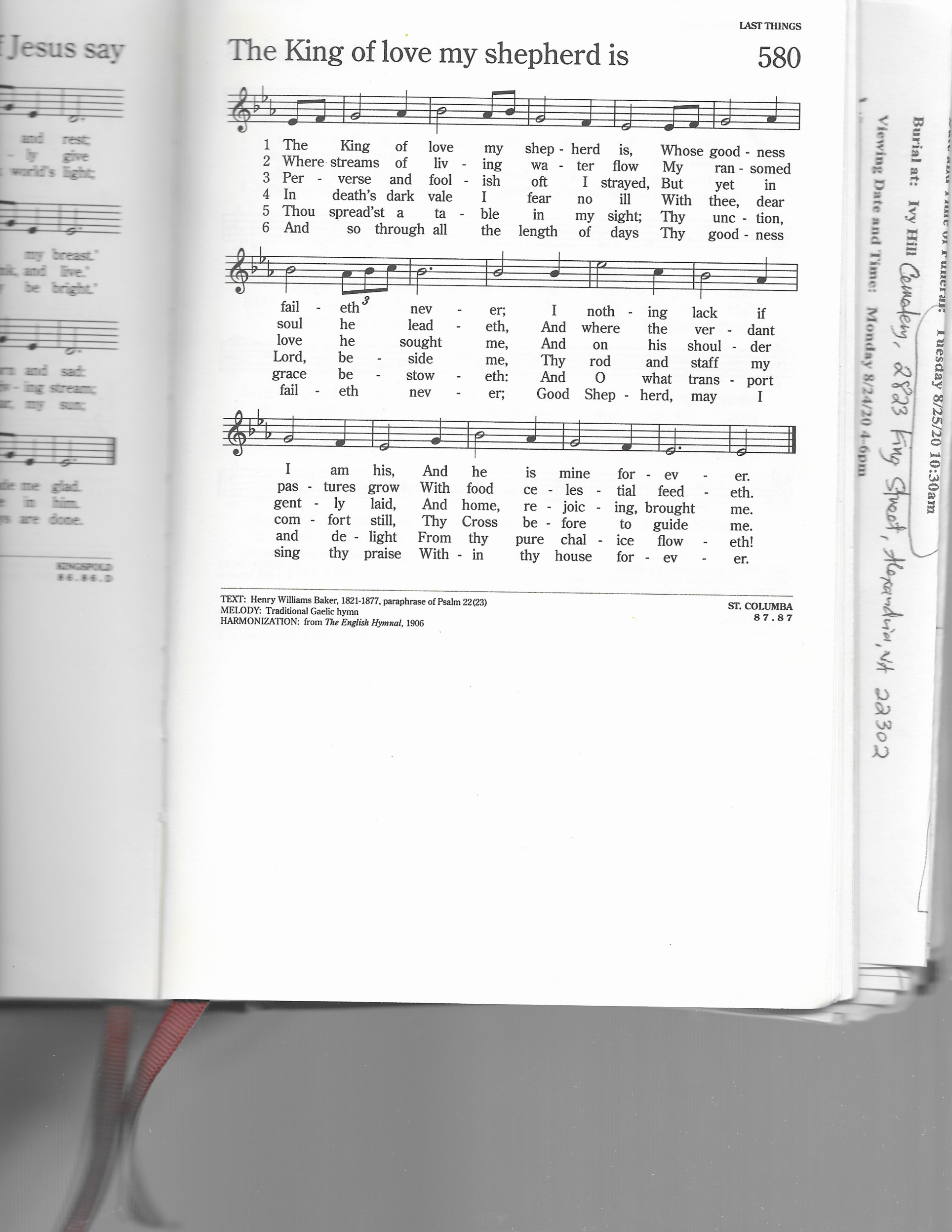 REPERTOIRE: pg. 29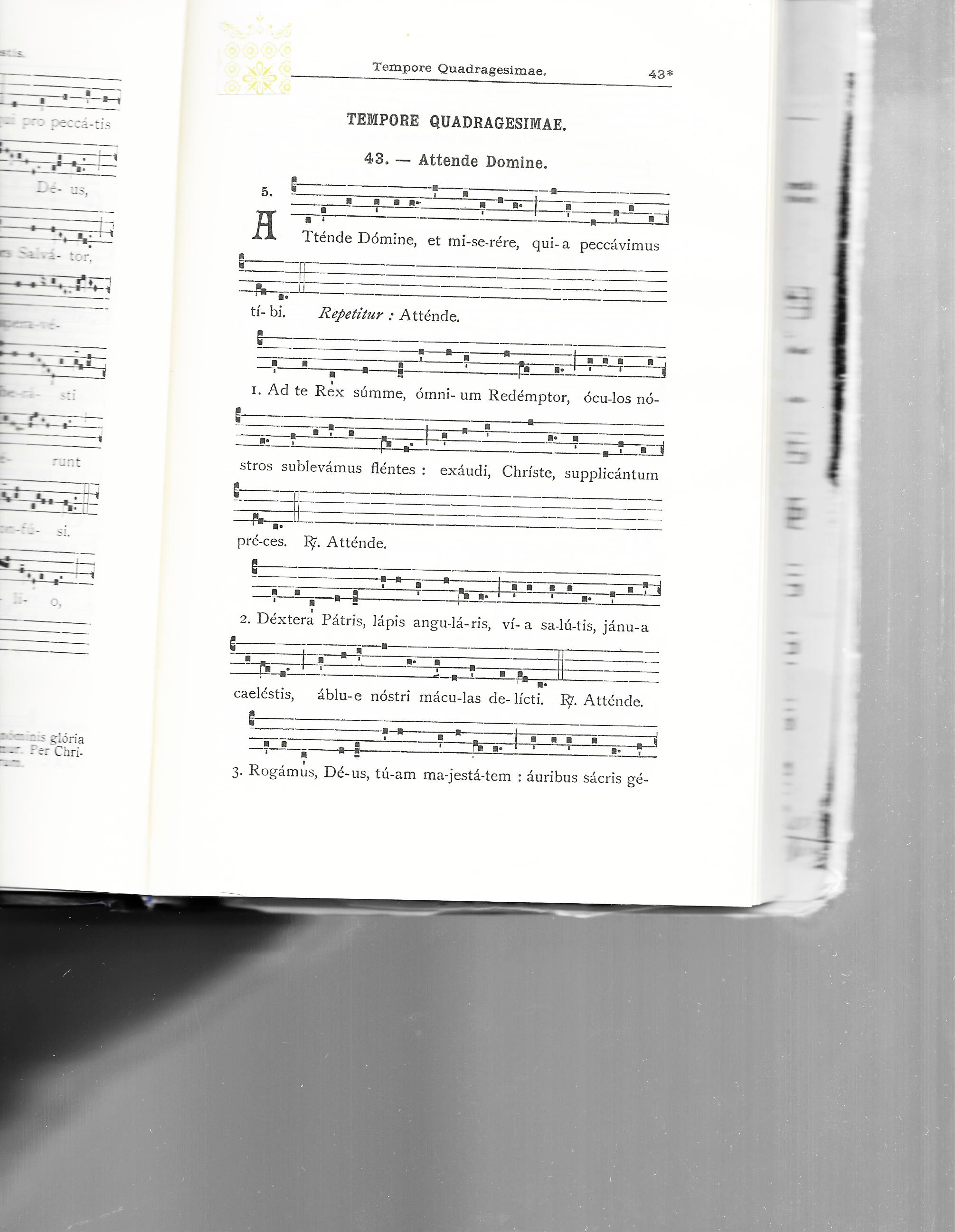 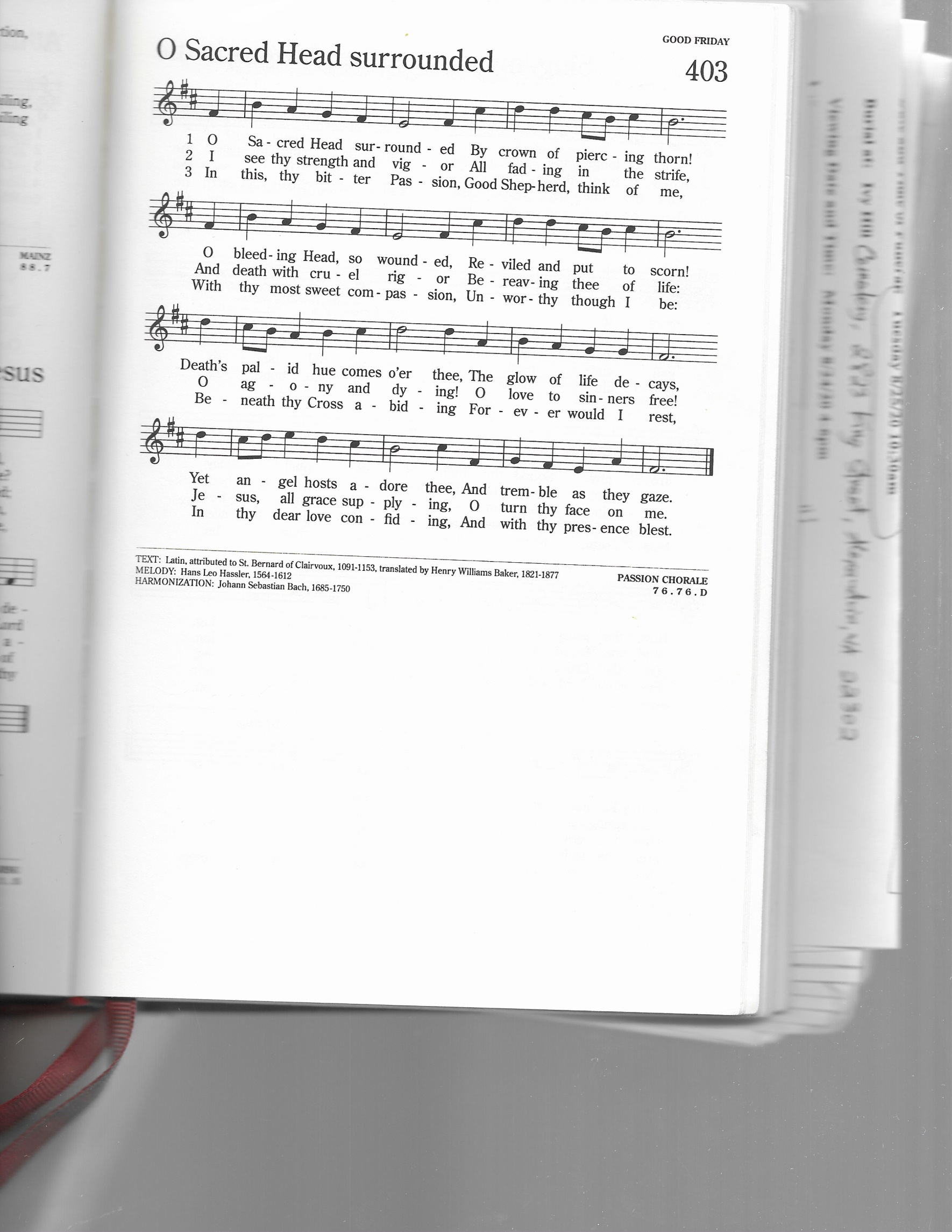 REPERTOIRE: pg. 30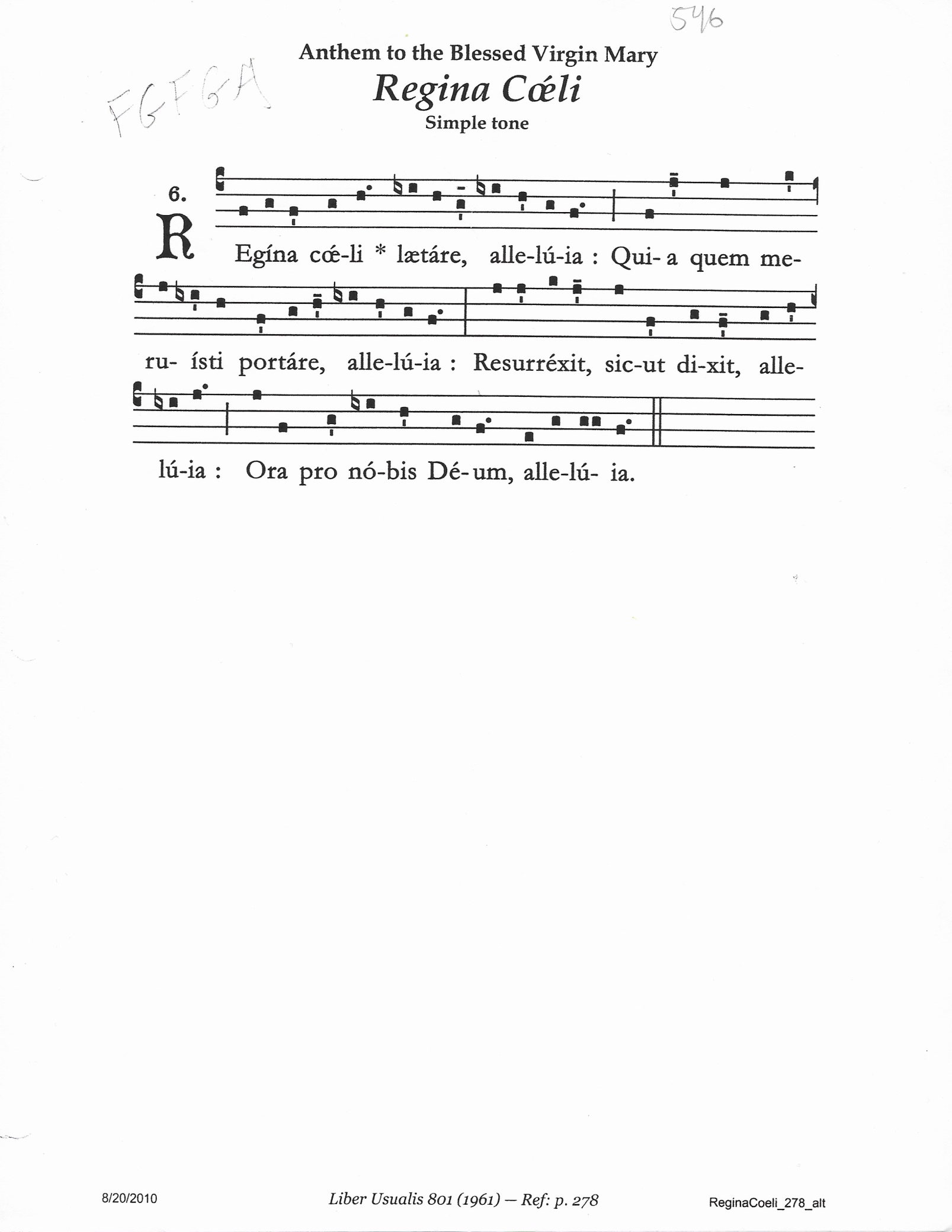 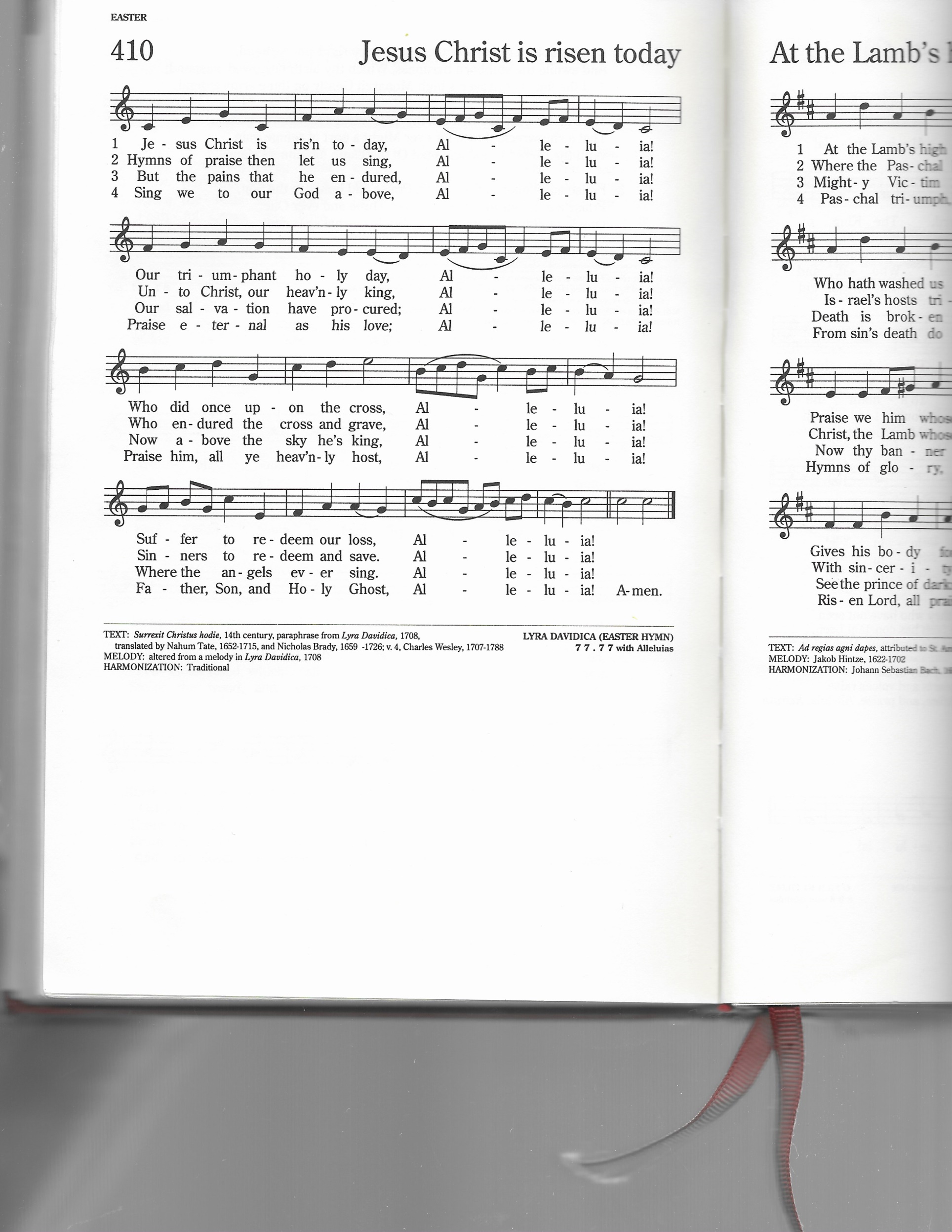 REPERTOIRE: pg. 31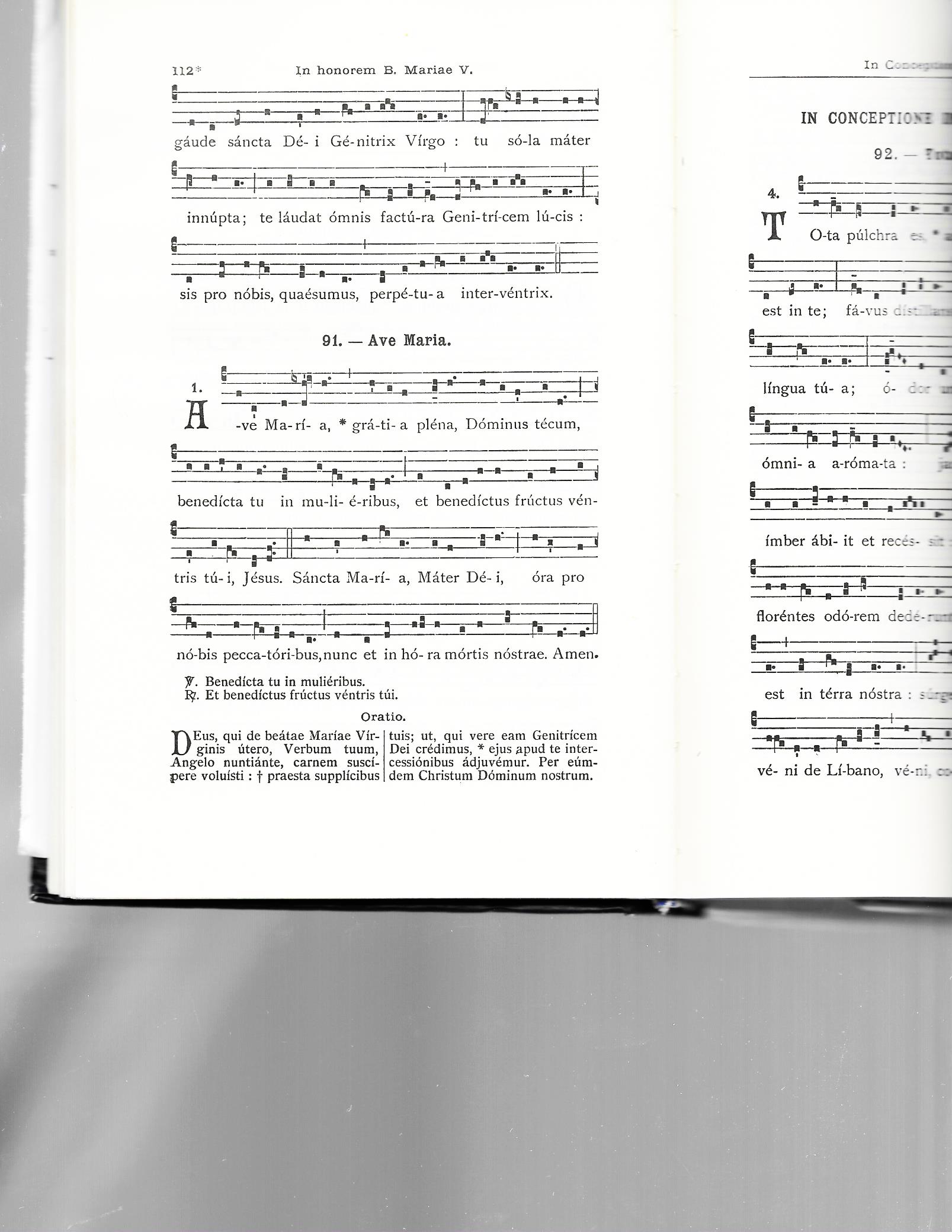 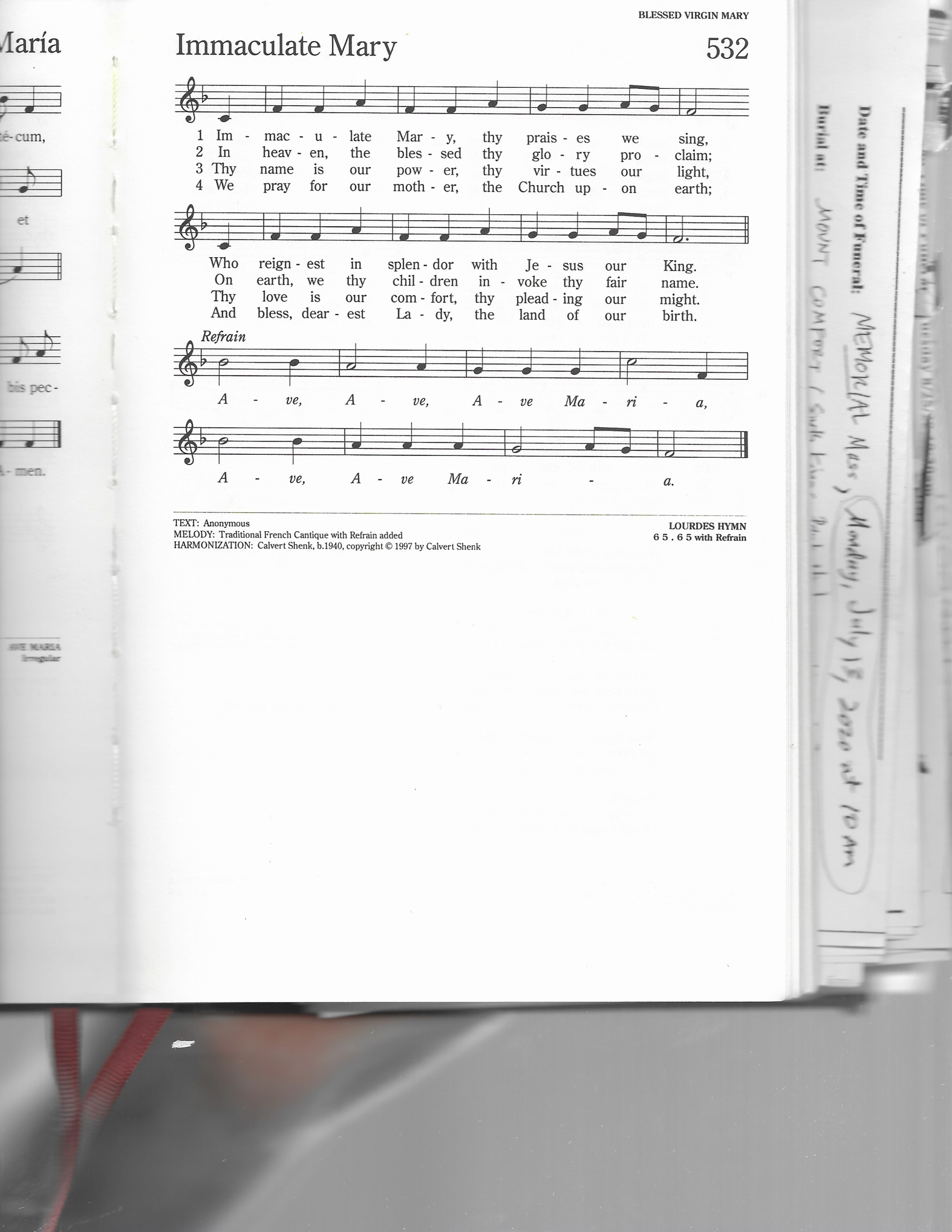 REPERTOIRE: pg. 32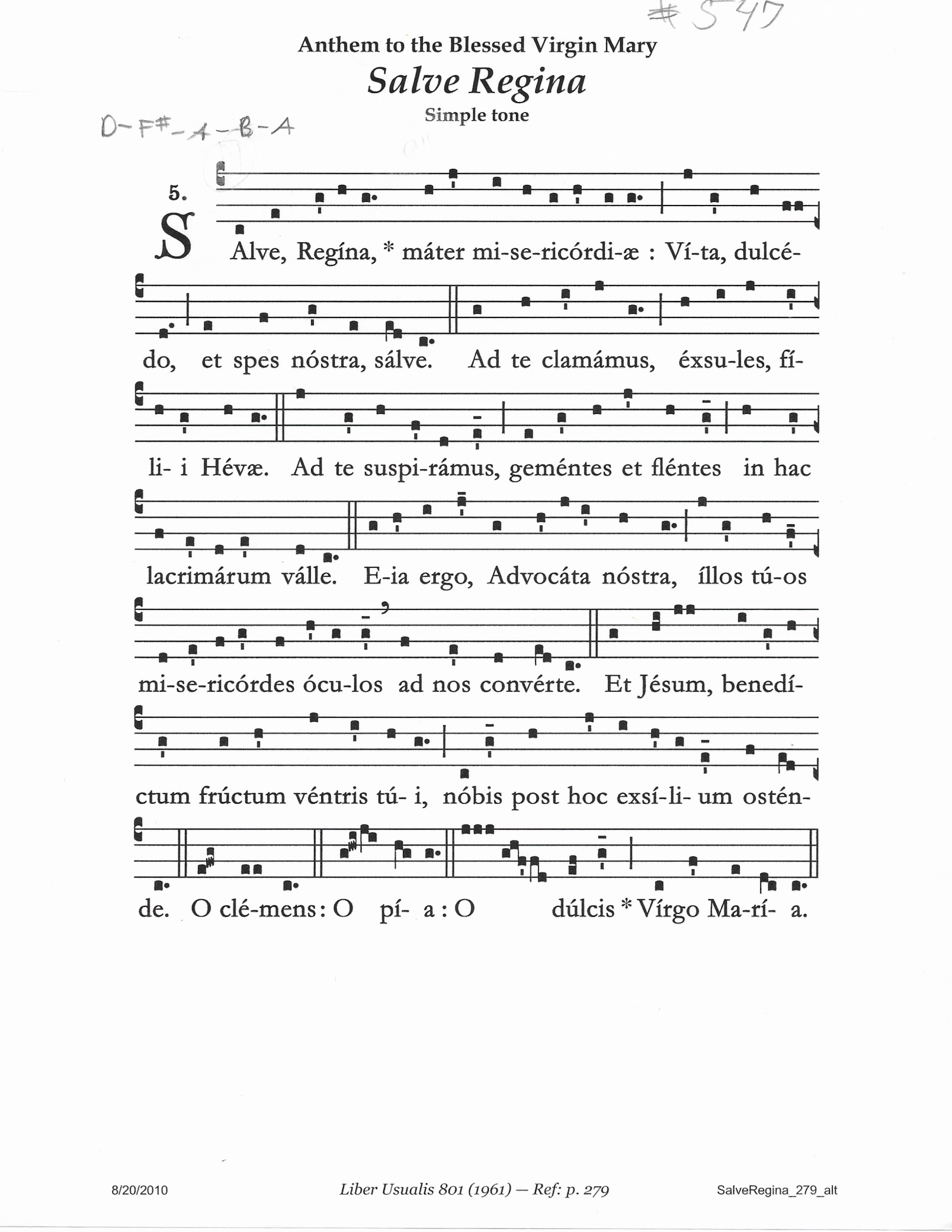 REPERTOIRE: pg. 33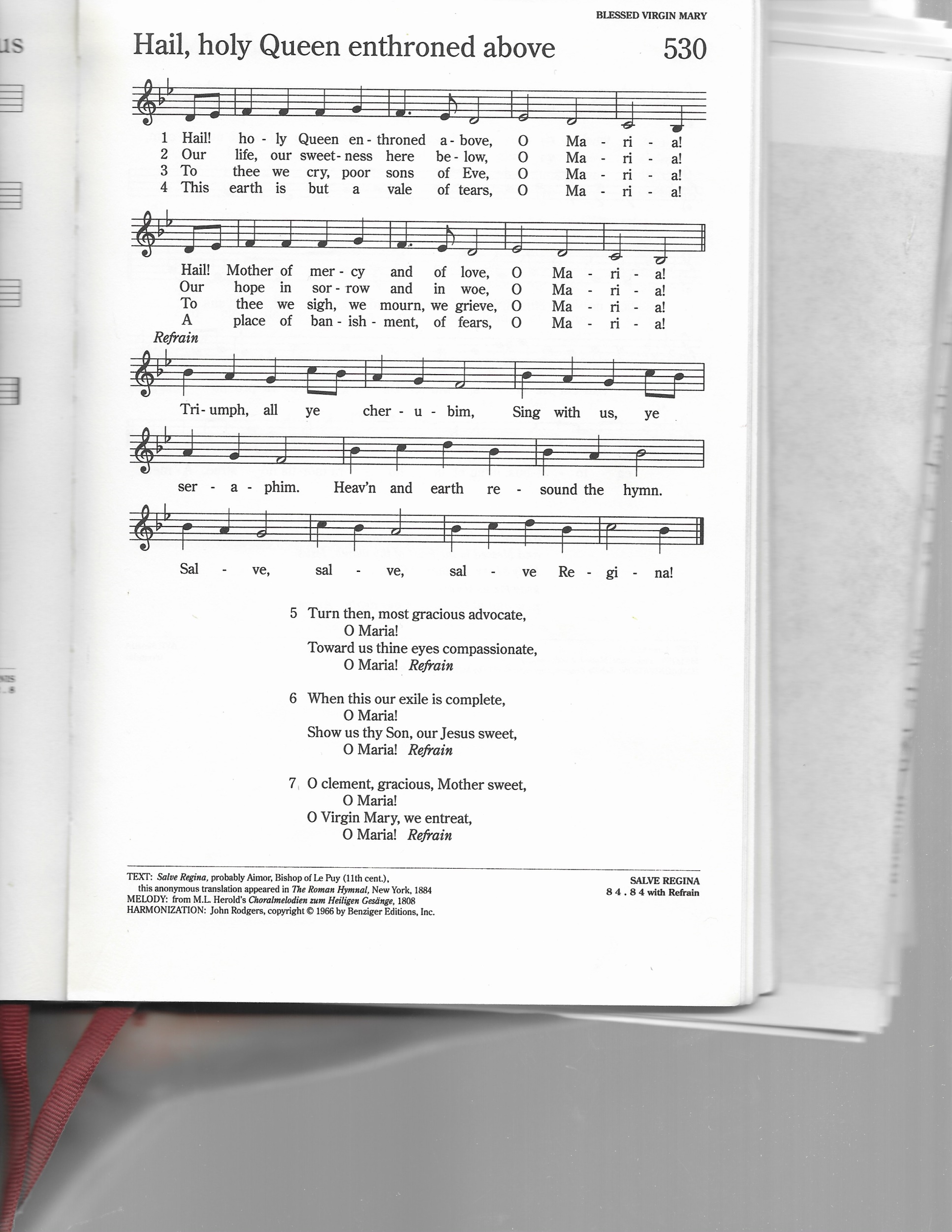 